Name of Journal: World Journal of Gastroenterology Manuscript NO: 39576Manuscript Type: REVIEW Hepatitis B virus infection: defective surface antigen expression and pathogenesisWu CC et al. Defective HBsAg expression and pathogenesisChun-chen Wu, Ying-shan Chen, Liang Cao, Xin-wen Chen, Meng-ji LuChun-chen Wu, Ying-shan Chen, Liang Cao, Xin-wen Chen, State Key Laboratory of Virology, Wuhan Institute of Virology, Chinese Academy of Sciences, Wuhan 430071, Hubei Province, ChinaLiang Cao, Department of Microbiology and Immunology, Feinberg School of Medicine Northwestern University, Chicago, IL 60611, United StatesMeng-ji Lu, Institute of Virology, University Hospital of Essen, Essen 45122, GermanyORCID number: Chun-chen Wu (0000-0002-6888-213X); Ying-shan Chen (0000-0002-2276-4496); Liang Cao (0000-0001-5974-9815); Xin-wen Chen (0000-0002-4052-8155); Meng-ji Lu (0000-0003-4287-9941).Author contributions: Wu CC contributed to analysis and interpretation of the data and drafting the article; Chen YS and Cao L contributed to revising the article for important intellectual content; Chen XW and Lu MJ contributed to conception and design, analysis and interpretation of data, and drafting and revising the article for important intellectual content.Supported by the National Nature Science Foundation of China, No. 31770180; and the Youth Innovation Promotion Association CAS, No. 2016303.Conflict-of-interest statement: The authors have declared that no potential conflict of interest exists.Open-Access: This article is an open-access article which was selected by an in-house editor and fully peer-reviewed by external reviewers. It is distributed in accordance with the Creative Commons Attribution Non Commercial (CC BY-NC 4.0) license, which permits others to distribute, remix, adapt, build upon this work non-commercially, and license their derivative works on different terms, provided the original work is properly cited and the use is non-commercial. See: http://creativecommons.org/licenses/by-nc/4.0/Manuscript source: Invited manuscriptCorrespondence to: Meng-ji Lu, PhD, Professor, Institute of Virology, University Hospital Essen, Hufelandstrasse 55, Essen 45122, Germany. mengji.lu@uni-due.deTelephone: +49-201-7233530Fax: +49-201-7235929Received: April 27, 2018Peer-review started: May 4, 2018First decision: May 23, 2018Revised: June 1, 2018Accepted: June 25, 2018 Article in press:Published online:AbstractHepatitis B virus (HBV) infection is a global public health concern. HBV causes chronic infection in patients and can lead to liver cirrhosis, hepatocellular carcinoma, and other severe liver diseases. Thus, understanding HBV-related pathogenesis is of particular importance for prevention and clinical intervention. HBV surface antigens are indispensable for HBV virion formation and are useful viral markers for diagnosis and clinical assessment. During chronic HBV infection, HBV genomes may acquire and accumulate mutations and deletions, leading to the expression of defective HBV surface antigens. These defective HBV surface antigens have been found to play important roles in the progression of HBV-associated liver diseases. In this review, we focus our discussion on the nature of defective HBV surface antigen mutations and their contribution to the pathogenesis of fulminant hepatitis B. The relationship between defective surface antigens and occult HBV infection are also discussed.Key words: Hepatitis B surface protein; Defective surface antigen mutants; Endoplasmic reticulum stress; Fulminant hepatitis B; Occult hepatitis B virus infection; Pathogenesis© The Author(s) 2018. Published by Baishideng Publishing Group Inc. All rights reserved.Core tip: Defective surface antigen mutation is a type of mutation with great clinical relevance. Many previous publications have explored the association of defective surface antigen mutation with the development of hepatitis B virus (HBV)-associated hepatocellular carcinoma. However, there are no reviews available that elaborate on the relationship between defective surface antigen mutation and HBV-associated fulminant hepatitis (FH), as well as occult hepatitis B virus infection (OBI). This review will focus on these two aspects to discuss the nature of defective HBV surface antigen mutations and their contribution to the pathogenesis of FH. The relationship between defective surface antigens and OBI are also discussed.Wu CC, Chen YS, Cao L, Chen XW, Lu MJ. Hepatitis B virus infection: defective surface antigen expression and pathogenesis. World J Gastroenterol 2018; In pressINTRODUCTIONHepatitis B virus (HBV) is an important human pathogen that has caused chronic infections worldwide[1]. Recent data obtained from a modeling study has shown that the global prevalence of hepatitis B surface antigen (HBsAg) was 3.9% in 2016, corresponding to an estimated 290 million infections worldwide[2]. HBV mainly infects hepatocytes and causes a wide spectrum of clinical manifestations, ranging from an asymptomatic carrier state to acute or chronic hepatitis, with progression to liver cirrhosis, hepatocellular carcinoma (HCC), and other severe liver diseases[3,4]. Currently, interferon- and nucleotide analogs are used to treat chronic HBV (CHB) infections; however, the outcome is far from satisfactory[5,6]. Prophylaxis using the current HBV vaccines has no impact on existing infections. Therapeutic vaccines of chronic HBV infection are under investigation, but further development is still required[7]. Therefore, understanding the molecular pathogenesis of HBV infection will provide opportunities for the development of better therapies and vaccines. HBV belongs to the family Hepadnaviridae and is a small, enveloped virus with a partially double-stranded DNA genome approximately 3.2 kb in size[8]. During the life cycle of HBV, pre-genomic RNA (pgRNA) is transcribed from covalently closed circular DNA (cccDNA) and serves as the template for HBV DNA replication through a viral polymerase-mediated reverse transcription[9,10]. Because viral polymerase lacks a proof-reading function, the HBV genome evolves with an estimated rate of nucleotide substitutions of 1 × 10-3 to 1 × 10-6 per replication cycle, according to various investigators[11]. Although HBV genome replication involves a step of reverse transcription, which is similar to retroviral replication, the complex HBV genome structure with overlapping open reading frames and regulatory sequences apparently limits the spectrum and rate of mutations[3,12]. Nevertheless, this unique replication strategy leads to the great diversity of HBV genomes, thus resulting in the occurrence of various genotypes, subtypes, mutants, recombinants, and even viral quasi-species in the context of long-term HBV evolution[13,14]. Several reports have suggested that the emergence of HBV variants plays important roles in the progression of HBV-associated liver diseases[11,15-18]. Defective surface antigen mutation is a type of mutation with great clinical relevance[11,15,19]. In this review, we report the current information on HBV surface antigen mutations. Further, we focus our discussion on the contribution of defective surface antigen mutations on the pathogenesis of HBV-associated liver diseases.Biology of HBV surface antigenThree viral envelope/surface proteins — large surface antigens (LHBs), middle surface antigens (MHBs), and small surface antigens (SHBs)—are expressed from a single open reading frame (S-ORFs)[20,21], but they are translated from two different mRNAs. LHBs are encoded by the 2.4 kb subgenomic RNA, and MHBs and SHBs are encoded by the 2.1 kb subgenomic RNA[3]. Subgenomic RNAs of 2.4 kb and 2.1 kb are driven by preS1 and preS2/S promoters, respectively, allowing variable regulation of protein expression[3]. The preS1 promoter is situated within the upstream region of the S-ORF, whereas the preS2 promoter corresponds to the preS1 domain[21]. Therefore, the transcription of the 2.1 kb subgenomic RNA is also regulated by the preS1 domain[11] (Figure 1).The three surface proteins share the same carboxy-terminal region and only differ in length due to their amino-terminal regions. As a result, the LHBs contain the preS1+preS2+S (389 or 400 amino acid [aa] residues), MHBs contain the preS2+S (281 aa residues), and SHBs contain the S domain (226 aa residues) alone[3,20,22] (Figure 1). Additionally, a truncated and mutated preS2/S (the LHBs and truncated MHBs) can be produced by integrated viral sequences that are defective for replication[23,24]. LHBs, MHBs, and SHBs are important for HBV structure and life cycle. Besides mediating HBV entry through binding to HBV receptors, the sodium taurocholate co-transporting polypeptide (NTCP) on hepatocytes, via the preS1 2–48 aa domain (numbering for HBV-genotype D) and subsequent infection, LHBs are indispensable for the formation and budding of virions[3,25-29]. It has been proposed that LHBs rearrange their structure during the maturation of HBV virions and thereby regulate the release and infectivity of virions[30-32]. The exact role of MHBs in the HBV life cycle remains an enigma. Early reports indicated that MHBs might be dispensable for HBV replication and virion formation; however, our data and those of other groups have shown that MHBs play a role in virion secretion[33-36]. Recently, MHBs were found to interact with ceruloplasmin and influence the production of extracellular virions[34]. As the predominant component of viral particles, including infectious virions and noninfectious subviral particles, SHBs are necessary for the production of virions and subviral particles[35]. For mature/infectious virions, LHBs, MHBs, and SHBs are present in the envelopes at a ratio of approximately 1:1:4[20]. Disturbance of this proportion impairs the production and release of virions[33]. For subviral particles, their amount outnumbers virions by 10000- to 1000000-fold, and the particles are detected serologically as HBsAg[11,37]. The secretion of subviral particles can also be suppressed by LHBs in a dose-dependent manner[38-41], thus promoting the S protein toward virion formation. In addition, preS1, preS2, and S domains contain various B- and T-cell epitopes, which play an important role in inducing the host immune response[42,43]. The major hydrophilic region (MHR) between aa 100–169 of SHBs, especially the a-determinant located at aa 124–147, serves as the most important antigenic determinant in HBV surface proteins and is essential for HBsAg detection and HBV vaccine development[44,45]. Plasma-derived and recombinant HBsAg have been used for vaccine preparations and have induced strong specific and protective antibody responses in vaccines[46-48]. The presence of anti-HBs antibodies is considered to confer immunity against HBV infection. In contrast, a high quantity of circulating HBsAg in chronically HBV-infected patients is proposed as a factor leading to immune disturbance. Defective peripheral HBsAg-specific T cell responses in chronically infected patients were found to be correlated with serum HBsAg titers[49,50], suggesting that HBsAg overproduction influences the host’s immune system in a way that is advantageous for the virus. In vitro, HBsAg can interfere with Toll-like receptor functions and trigger interleukin (IL)-10 production in Kuppfer cells[51-54]. Recently, published data has suggested that HBsAg may facilitate the induction of myeloid-derived suppressor cells in chronically HBV-infected patients[55]. HBsAg is also associated with the induction of regulatory T cells, as shown in HBV mouse models[56,57]. Thus, HBsAg is not only a structural component of virions and subviral particles, but it also serves as an important immune modulator.Defective surface antigen mutation and HBV biology HBsAg mutants were first identified in individuals vaccinated against HBV but who were infected despite the presence of protective anti-HBs antibodies[58]. Those “immune escape” mutants with aa substitutions within a-determinants were found in different clinical settings, including vaccines, transplant patients receiving hyperimmunoglobulins, and immunocompromised patients with HBV reactivation[59-61]. Such mutant HBsAg commonly showed reduced binding to anti-HBs antibodies and decreased reactivity in established HBsAg detection assays[59-65]. The most widely known mutation is the sG145R mutation, which has been shown to be replication competent, may persist stably over time, and may be transmitted vertically or horizontally[66-69]. The sG145R mutation induces a strongly impaired anti-HBs antibody response, which could not efficiently clear HBsAg in an HBV hydrodynamic injection mouse model[70]. A similar result was also observed for another immune escape mutation, sK122I, indicating that such a defective surface antigen mutation may impair HBsAg neutralization and clearance during HBV infection. In addition, sG145R, sK122I, and other immune escape mutants occurring in the a-determinant of SHBs, such as the sT123N mutation, could affect HBsAg secretion[70-73]. Recently, chronically HBV-infected patients routinely received antiviral therapy based on nucleotide analogs[74]. Treatment with first-generation drugs, such as famciclovir and adeforvir, resulted in the emergence of drug-resistant HBV mutants, with aa substitutions within the HBV polymerase domain[75]. Some drug-resistant mutations occurring in the viral polymerase may lead to a stop codon mutation in the overlapping surface gene, cause intracellular retention of surface proteins, and result in secretion defects of viral particles, such as rtA181T/sW172*, rtM204I/sW196*, and rtV191I/sW182*, as shown in previous reports[76-78] and in our unpublished data. The primary sW182* mutation has also been identified in CHB patients. It was found to induce retention of the truncated S protein in the perinuclear endoplasmic reticulum (ER) and was associated with lower HBV transcript levels owing to decreased stability, but without impact on HBV replication[79].Defective surface antigen mutations have been frequently detected in chronic HBV infection[16,71-73,80,81], in which deletions in the preS domains are the most common mutations[80,81]. Deletions in the preS domains are often clustered at the 3’ end of preS1 and the 5’ end of preS2[11,19,81-83]. Given that the preS2/S promoter is situated within the preS1 domain[11], deletions at the 3’ end of the preS1 may reduce MHBs and SHBs expression at the transcriptional level. Deletions at the 5’ end of the preS2 may remove the N-terminal preS2 domain, including the start codon of preS2 in the MHBS protein, leading to an impaired or a complete loss of MHBs expression[84]. These changes may disrupt the proper LHBs, MHBs, and SHBs ratio in the envelopes of virions. In addition, the junction between the preS1 and preS2 domain is required for virion formation[32]. For these reasons, preS deletions may potentially affect virion assembly, stability, or infectivity.A large amount of evidence has demonstrated that DHBV envelope proteins can regulate cccDNA formation and amplification[85,86]. Infection of envelope protein-deficient recombinant DHBV results in more cccDNA accumulation[85,87,88]. Similarly, deficiencies in HBV envelope proteins can modestly increase the cccDNA level and result in a dramatic accumulation of deproteinized rcDNA[89-91]. It has been demonstrated that preS/S mutants with surface antigen secretion deficiency isolated from patients can lead to an increased accumulation of cccDNA molecules in the nuclei[79]. Therefore, defective surface antigen mutation may affect cccDNA synthesis and amplification. Defective surface antigen mutations and the host Defective surface antigen mutations have been found in acute hepatitis B infection, chronic hepatitis B infection, and occult HBV infection and are associated with advanced liver disease, including liver cirrhosis, fulminant hepatitis B, and HCC[15,82,92-105]. It has been questioned whether HBV mutants arise due to viral adaptation to inflammation and decreased liver function or, alternatively, causally contribute to liver pathogenesis. The mechanism of defective surface antigen mutations contribution to HCC development has been widely elucidated[11,23,41,106-111]. Here, we will emphasize in our discussion the relationship between defective surface antigen mutations and fulminant hepatitis B, as well as occult HBV infection.Defective surface antigen expression and fulminant hepatitisThere is increasing evidence that defective surface antigen expression may play a role in the pathogenesis of fulminant hepatitis (FH). preS deletions, particularly those unable to synthesize the MHBs protein, have reported associations with cases of fulminant hepatitis (FH)[16,71,112,113], suggesting the potential pathogenic role of preS deletions. A mutation in the CAAT element of the S promoter has been found in the HBV genome isolated from a FH patient. This mutation led to excessive LHBs expression over MHBs and SHBs proteins and resulted in virus retention and misassembly[114-116]. Obviously, the accumulation of LHBs may be due to hepatocyte injury, as shown in transgenic mice with LHBs expression[41]. One of our previous studies also identified deletions within the preS regions from HBV strains isolated from a patient with HBV-associated FH[84]. In addition, a hepatitis B immune globulin (HBIG)-escape mutant sG145R on the HBsAg, causing 30% inhibition of virion secretion, has been identified from a study on FH strains, suggesting the potential role of defective surface antigen expression in the fulminant clinical course of HBV infection[71].Mechanistically, defective surface antigen expression, such as specific mutations in the preS/S gene, may lead to secretion defects of viral proteins and particles, resulting in an accumulation of viral products in the ER of hepatocytes and causing ER stress and hepatocyte injury[16]. Subsequently, autophagy may be triggered[117-125] and thus enhance HBV replication[126,127]. Consistent with this speculation, it has been demonstrated that defective surface antigen expression may increase the replication capability of HBV, albeit the mechanism is still undefined[71,84]. In addition, the deficiency of hepadnavirus envelope proteins can result in accumulation of cccDNA[85,87,88] or deproteinized rcDNA[89-91] and may ultimately cause death of the infected hepatocytes by a direct cytopathic effect[85,87,88]. Meanwhile, the increase of the cccDNA level may facilitate HBV replication. Both the defect in viral particle secretion and enhanced replication competence may contribute to the severity of fulminant hepatitis[128].The adaptive immune response, particularly the cytotoxic T lymphocyte (CTL) response, plays a crucial role in viral clearance and disease pathogenesis of HBV infection[129-131]. Intracellular retention of HBV surface proteins was found to be associated with FH in a transgenic mouse model showing panlobular necrosis and hepatic failure by inducing the indirect cytotoxic activity of CTLs[132]. In this setting, intracellular accumulation of viral products due to defective surface antigen expression mutations may cause liver damage through abnormal activation of the CTL response. Consistently, we also observed significantly stronger intrahepatic CTL responses and antibody responses specific to secretion-deficient HBsAg due to preS deletions[84]. A preS deletion mutant was found in a patient with acute exacerbation of liver diseases, along with wild-type HBV genomes. The co-existence of deletion mutants and wild-type HBV apparently allows the complementation and enhancement of HBV genome replication in hepatocytes. In an HBV mouse model, co-replication of a deletion mutant and wild-type HBV induced higher cellular and humoral immunity. Our findings further suggested the proposed role of HBV variants in the immunopathogenesis of HBV infection. Moreover, the mutations associated with defective surface antigen expression, such as deletion or missense mutation of the PreS2 ATG codon, can cause deletions or alterations of B- and T-cell epitopes located in preS1 and preS2 proteins. Considering that M protein-specific T- and B-cell immunities are important early events in the host immune response to HBV infection[43], these mutations may lead to an immune evasion and thus likely favor a more severe clinical course of infection[14,133]. In chronic HBV infection, high HBV replication levels were found to be associated with lower cellular immune responses to HBV; however, massive infiltration of unspecific immune cells occurred within the liver, accompanied by severe liver damage[134-136]. Thus, the presence of these mutations, including aa substitutions at the immunodominant epitopes for B or T cell recognition, may contribute to the spread of highly replicative escape mutants. It may also facilitate the development of fulminant hepatitis in chronically HBV-infected patients and heavily immunocompromised patients, like those with human immunodeficiency virus (HIV) co-infection[137] (Figure 2).  Defective surface antigen expression and occult hepatitis B virus infectionOccult HBV infection (OBI) is characterized by the presence of very low levels of HBV DNA in the plasma and/or liver of individuals negative for HBV surface antigen (HBsAg) and positive/negative for antibodies to the hepatitis core antigen (anti-HBc)[45,138,139]. OBI harbors the potential risk of HBV transmission through blood transfusion, organ transplantation, and hemodialysis as well as from occult infection or HBsAg-positive mothers to newborns[45]. The persistence of OBI may lead to the development of cirrhosis and HCC[45,140-145]. The reactivation of OBI can occur in patients following chemotherapy, immunosuppressive therapy, and after transplantation as well as in patients co-infected with HIV or hepatitis C virus (HCV)[45,146,147], which can result in the development of fulminant hepatitis and death[139,148-153].Defective surface antigen expression mutations may be associated with OBI. Point mutations and deletions as well as insertion mutations are commonly encountered in OBI, in which mutations in the Pre-S/S gene are the most extensively studied[45]. High frequencies of MHR mutations, including those mutations within and outside of the a-determinant, have been observed in OBI strains of individuals[154-158]. In vitro and in vivo experiments have demonstrated that these MHR mutations can significantly decrease the detection sensitivity of commercial HBsAg immunoassays and impair virion and/or S protein secretion[156]. PreS/S mutations with deletions covering the preS1 and preS2/S promoters, PreS1 region, and PreS2 region have been frequently reported in OBI, which can alter the transcription of 2.4 kb and 2.1 kb HBV RNAs, expression of three envelope proteins, and the ratio of LHBs/MHBs/SHBs proteins[45]. PreS/S insertions, such as 2–8 aa insertions between codons 121 and 124 located upstream of the a-determinant, have also been observed in OBI patients[159].  On one hand, these mutations associated with defective surface antigen expression can directly decrease the levels of surface antigens. On the other hand, these mutations can cause the retention and accumulation of HBsAg within cells and impair the secretion of HBsAg by altering the ratio of LHBs/MHBs/SHBs proteins[72,73,160,161]. Therefore, circulating HBsAg levels are low in the peripheral blood. Moreover, it is well documented that neutralizing antibodies produced during natural infection, or following active or passive immunization against HBV, are targeted to the conformational epitopes of the a-determinant[162]. Hence, single or multiple mutations occurring within this region can lead to conformational changes with impaired antigenicity[72,160]. A recent report has identified novel SHBs mutations outside the MHR from untreated CHB patients. These mutations impaired virion secretion and caused lower binding affinity to antibodies used for HBsAg immunoassays[163]. For these reasons, the mutations can render HBsAg undetectable or poorly detected by immunoassays based on monoclonal antibodies against wild-type virus[60,62,65,164], contributing to some cases of OBI[165-170] (Figure 3). PerspectivesDefective surface antigen expression has been well documented to be relevant for the progression of HBV-associated liver diseases, such as HCC. However, the role of defective surface antigen expression in FH still needs to be clarified in future research, particularly, using in vivo models and in patients. The exact molecular mechanisms of how defective HBV surface antigens cause damage to hepatocytes and induce liver injury and subsequent pathogenic processes should be investigated. A deep understanding of the molecular mechanisms of HBV pathogenesis related to defective surface antigens is crucial to designing future therapeutic approaches. A critical question would be whether currently used nucleotide analogues (NAs) and inferno-based therapies can prevent such pathogenic processes. NAs are able to efficiently inhibit HBV DNA synthesis but not gene expression. Thus, HBV proteins, including surface antigens, are continuously produced under NA therapies. Another problem is the production of mutated HBV proteins from integrated HBV DNA, which are not controlled by NA therapies at all. Thus, specific interventions may be required to block the pathogenic potential of HBV proteins, besides efficient inhibition of HBV DNA synthesis. RNA silencing may be a suitable choice to achieve this goal[5,6,171,172]. An additional issue to be addressed is whether the defective surface antigen-related mutations may represent novel biomarkers of OBI. With improvement of HBV antigen and DNA detection assays, OBI will likely be easier to diagnose in the future. However, the question remains whether OBI may be related to significant HBV pathogenesis and require therapeutic interventions, such as prophylaxis and antiviral therapy, to prevent HBV reactivation[173]. References1 Ott JJ, Stevens GA, Groeger J, Wiersma ST. Global epidemiology of hepatitis B virus infection: new estimates of age-specific HBsAg seroprevalence and endemicity. Vaccine 2012; 30: 2212-2219 [PMID: 22273662 DOI: 10.1016/j.vaccine.2011.12.116]2 Polaris Observatory Collaborators.. Global prevalence, treatment, and prevention of hepatitis B virus infection in 2016: a modelling study. Lancet Gastroenterol Hepatol 2018; 3: 383-403 [PMID: 29599078 DOI: 10.1016/S2468-1253(18)30056-6]3 Glebe D, Bremer CM. The molecular virology of hepatitis B virus. Semin Liver Dis 2013; 33: 103-112 [PMID: 23749666 DOI: 10.1055/s-0033-1345717]4 Bernal W, Auzinger G, Dhawan A, Wendon J. Acute liver failure. Lancet 2010; 376: 190-201 [PMID: 20638564 DOI: 10.1016/S0140-6736(10)60274-7]5 Lok AS, Zoulim F, Dusheiko G, Ghany MG. Hepatitis B cure: From discovery to regulatory approval. Hepatology 2017; 66: 1296-1313 [PMID: 28762522 DOI: 10.1002/hep.29323]6 Lok AS, Zoulim F, Dusheiko G, Ghany MG. Hepatitis B cure: From discovery to regulatory approval. J Hepatol 2017; 67: 847-861 [PMID: 28778687 DOI: 10.1016/j.jhep.2017.05.008]7 Kosinska AD, Liu J, Lu M, Roggendorf M. Therapeutic vaccination and immunomodulation in the treatment of chronic hepatitis B: preclinical studies in the woodchuck. Med Microbiol Immunol 2015; 204: 103-114 [PMID: 25535101 DOI: 10.1007/s00430-014-0379-5]8 Seeger C, Mason WS. Molecular biology of hepatitis B virus infection. Virology 2015; 479-480: 672-686 [PMID: 25759099 DOI: 10.1016/j.virol.2015.02.031]9 Nassal M. HBV cccDNA: viral persistence reservoir and key obstacle for a cure of chronic hepatitis B. Gut 2015; 64: 1972-1984 [PMID: 26048673 DOI: 10.1136/gutjnl-2015-309809]10 Seeger C. Control of viral transcripts as a concept for future HBV therapies. Curr Opin Virol 2018; 30: 18-23 [PMID: 29453098 DOI: 10.1016/j.coviro.2018.01.009]11 Tong S, Revill P. Overview of hepatitis B viral replication and genetic variability. J Hepatol 2016; 64: S4-S16 [PMID: 27084035 DOI: 10.1016/j.jhep.2016.01.027]12 Gerlich WH. Medical virology of hepatitis B: how it began and where we are now. Virol J 2013; 10: 239 [PMID: 23870415 DOI: 10.1186/1743-422X-10-239]13 Lin CL, Kao JH. Hepatitis B virus genotypes and variants. Cold Spring Harb Perspect Med 2015; 5: a021436 [PMID: 25934462 DOI: 10.1101/cshperspect.a021436]14 Kay A, Zoulim F. Hepatitis B virus genetic variability and evolution. Virus Res 2007; 127: 164-176 [PMID: 17383765 DOI: 10.1016/j.virusres.2007.02.021]15 Kao JH, Chen PJ, Chen DS. Recent advances in the research of hepatitis B virus-related hepatocellular carcinoma: epidemiologic and molecular biological aspects. Adv Cancer Res 2010; 108: 21-72 [PMID: 21034965 DOI: 10.1016/B978-0-12-380888-2.00002-9]16 Pollicino T, Cacciola I, Saffioti F, Raimondo G. Hepatitis B virus PreS/S gene variants: pathobiology and clinical implications. J Hepatol 2014; 61: 408-417 [PMID: 24801416 DOI: 10.1016/j.jhep.2014.04.041]17 Shen T, Yan XM. Hepatitis B virus genetic mutations and evolution in liver diseases. World J Gastroenterol 2014; 20: 5435-5441 [PMID: 24833874 DOI: 10.3748/wjg.v20.i18.5435]18 Zhang ZH, Wu CC, Chen XW, Li X, Li J, Lu MJ. Genetic variation of hepatitis B virus and its significance for pathogenesis. World J Gastroenterol 2016; 22: 126-144 [PMID: 26755865 DOI: 10.3748/wjg.v22.i1.126]19 Chen BF, Liu CJ, Jow GM, Chen PJ, Kao JH, Chen DS. High prevalence and mapping of pre-S deletion in hepatitis B virus carriers with progressive liver diseases. Gastroenterology 2006; 130: 1153-1168 [PMID: 16618410 DOI: 10.1053/j.gastro.2006.01.011]20 Heermann KH, Goldmann U, Schwartz W, Seyffarth T, Baumgarten H, Gerlich WH. Large surface proteins of hepatitis B virus containing the pre-s sequence. J Virol 1984; 52: 396-402 [PMID: 6492255]21 Cattaneo R, Will H, Hernandez N, Schaller H. Signals regulating hepatitis B surface antigen transcription. Nature 1983; 305: 336-338 [PMID: 6621688]22 Stibbe W, Gerlich WH. Structural relationships between minor and major proteins of hepatitis B surface antigen. J Virol 1983; 46: 626-628 [PMID: 6842680]23 Schlüter V, Meyer M, Hofschneider PH, Koshy R, Caselmann WH. Integrated hepatitis B virus X and 3' truncated preS/S sequences derived from human hepatomas encode functionally active transactivators. Oncogene 1994; 9: 3335-3344 [PMID: 7936659]24 Li YW, Yang FC, Lu HQ, Zhang JS. Hepatocellular carcinoma and hepatitis B surface protein. World J Gastroenterol 2016; 22: 1943-1952 [PMID: 26877602 DOI: 10.3748/wjg.v22.i6.1943]25 Le Seyec J, Chouteau P, Cannie I, Guguen-Guillouzo C, Gripon P. Infection process of the hepatitis B virus depends on the presence of a defined sequence in the pre-S1 domain. J Virol 1999; 73: 2052-2057 [PMID: 9971786]26 Schulze A, Gripon P, Urban S. Hepatitis B virus infection initiates with a large surface protein-dependent binding to heparan sulfate proteoglycans. Hepatology 2007; 46: 1759-1768 [PMID: 18046710 DOI: 10.1002/hep.21896]27 Glebe D, Urban S, Knoop EV, Cag N, Krass P, Grün S, Bulavaite A, Sasnauskas K, Gerlich WH. Mapping of the hepatitis B virus attachment site by use of infection-inhibiting preS1 lipopeptides and tupaia hepatocytes. Gastroenterology 2005; 129: 234-245 [PMID: 16012950]28 Glebe D, Aliakbari M, Krass P, Knoop EV, Valerius KP, Gerlich WH. Pre-s1 antigen-dependent infection of Tupaia hepatocyte cultures with human hepatitis B virus. J Virol 2003; 77: 9511-9521 [PMID: 12915565]29 Yan H, Zhong G, Xu G, He W, Jing Z, Gao Z, Huang Y, Qi Y, Peng B, Wang H, Fu L, Song M, Chen P, Gao W, Ren B, Sun Y, Cai T, Feng X, Sui J, Li W. Sodium taurocholate cotransporting polypeptide is a functional receptor for human hepatitis B and D virus. Elife 2012; 1: e00049 [PMID: 23150796 DOI: 10.7554/eLife.00049]30 Ostapchuk P, Hearing P, Ganem D. A dramatic shift in the transmembrane topology of a viral envelope glycoprotein accompanies hepatitis B viral morphogenesis. EMBO J 1994; 13: 1048-1057 [PMID: 8131739]31 Bruss V, Lu X, Thomssen R, Gerlich WH. Post-translational alterations in transmembrane topology of the hepatitis B virus large envelope protein. EMBO J 1994; 13: 2273-2279 [PMID: 8194518]32 Bruss V. Hepatitis B virus morphogenesis. World J Gastroenterol 2007; 13: 65-73 [PMID: 17206755]33 Garcia T, Li J, Sureau C, Ito K, Qin Y, Wands J, Tong S. Drastic reduction in the production of subviral particles does not impair hepatitis B virus virion secretion. J Virol 2009; 83: 11152-11165 [PMID: 19706705 DOI: 10.1128/JVI.00905-09]34 Zhao K, Wu C, Yao Y, Cao L, Zhang Z, Yuan Y, Wang Y, Pei R, Chen J, Hu X, Zhou Y, Lu M, Chen X. Ceruloplasmin inhibits the production of extracellular hepatitis B virions by targeting its middle surface protein. J Gen Virol 2017; 98: 1410-1421 [PMID: 28678687 DOI: 10.1099/jgv.0.000794]35 Bruss V, Ganem D. The role of envelope proteins in hepatitis B virus assembly. Proc Natl Acad Sci U S A 1991; 88: 1059-1063 [PMID: 1992457]36 Fernholz D, Galle PR, Stemler M, Brunetto M, Bonino F, Will H. Infectious hepatitis B virus variant defective in pre-S2 protein expression in a chronic carrier. Virology 1993; 194: 137-148 [PMID: 8480417 DOI: 10.1006/viro.1993.1243]37 Ganem D, Prince AM. Hepatitis B virus infection--natural history and clinical consequences. N Engl J Med 2004; 350: 1118-1129 [PMID: 15014185 DOI: 10.1056/NEJMra031087]38 Persing DH, Varmus HE, Ganem D. Inhibition of secretion of hepatitis B surface antigen by a related presurface polypeptide. Science 1986; 234: 1388-1391 [PMID: 3787251]39 Ou JH, Rutter WJ. Regulation of secretion of the hepatitis B virus major surface antigen by the preS-1 protein. J Virol 1987; 61: 782-786 [PMID: 3806798]40 Chisari FV, Filippi P, McLachlan A, Milich DR, Riggs M, Lee S, Palmiter RD, Pinkert CA, Brinster RL. Expression of hepatitis B virus large envelope polypeptide inhibits hepatitis B surface antigen secretion in transgenic mice. J Virol 1986; 60: 880-887 [PMID: 3783819]41 Chisari FV, Filippi P, Buras J, McLachlan A, Popper H, Pinkert CA, Palmiter RD, Brinster RL. Structural and pathological effects of synthesis of hepatitis B virus large envelope polypeptide in transgenic mice. Proc Natl Acad Sci U S A 1987; 84: 6909-6913 [PMID: 3477814]42 Nayersina R, Fowler P, Guilhot S, Missale G, Cerny A, Schlicht HJ, Vitiello A, Chesnut R, Person JL, Redeker AG, Chisari FV. HLA A2 restricted cytotoxic T lymphocyte responses to multiple hepatitis B surface antigen epitopes during hepatitis B virus infection. J Immunol 1993; 150: 4659-4671 [PMID: 7683326]43 Chisari FV, Ferrari C. Hepatitis B virus immunopathogenesis. Annu Rev Immunol 1995; 13: 29-60 [PMID: 7612225 DOI: 10.1146/annurev.iy.13.040195.000333]44 Coppola N, Onorato L, Minichini C, Di Caprio G, Starace M, Sagnelli C, Sagnelli E. Clinical significance of hepatitis B surface antigen mutants. World J Hepatol 2015; 7: 2729-2739 [PMID: 26644816 DOI: 10.4254/wjh.v7.i27.2729]45 Zhu HL, Li X, Li J, Zhang ZH. Genetic variation of occult hepatitis B virus infection. World J Gastroenterol 2016; 22: 3531-3546 [PMID: 27053845 DOI: 10.3748/wjg.v22.i13.3531]46 Maupas P, Chiron JP, Barin F, Coursaget P, Goudeau A, Perrin J, Denis F, Mar ID. Efficacy of hepatitis B vaccine in prevention of early HBsAg carrier state in children. Controlled trial in an endemic area (Senegal). Lancet 1981; 1: 289-292 [PMID: 6109938]47 Szmuness W, Stevens CE, Harley EJ, Zang EA, Oleszko WR, William DC, Sadovsky R, Morrison JM, Kellner A. Hepatitis B vaccine: demonstration of efficacy in a controlled clinical trial in a high-risk population in the United States. N Engl J Med 1980; 303: 833-841 [PMID: 6997738 DOI: 10.1056/NEJM198010093031501]48 Valenzuela P, Medina A, Rutter WJ, Ammerer G, Hall BD. Synthesis and assembly of hepatitis B virus surface antigen particles in yeast. Nature 1982; 298: 347-350 [PMID: 7045698]49 Reignat S, Webster GJ, Brown D, Ogg GS, King A, Seneviratne SL, Dusheiko G, Williams R, Maini MK, Bertoletti A. Escaping high viral load exhaustion: CD8 cells with altered tetramer binding in chronic hepatitis B virus infection. J Exp Med 2002; 195: 1089-1101 [PMID: 11994415]50 Guidotti LG, Isogawa M, Chisari FV. Host-virus interactions in hepatitis B virus infection. Curr Opin Immunol 2015; 36: 61-66 [PMID: 26186123 DOI: 10.1016/j.coi.2015.06.016]51 Wang S, Chen Z, Hu C, Qian F, Cheng Y, Wu M, Shi B, Chen J, Hu Y, Yuan Z. Hepatitis B virus surface antigen selectively inhibits TLR2 ligand-induced IL-12 production in monocytes/macrophages by interfering with JNK activation. J Immunol 2013; 190: 5142-5151 [PMID: 23585678 DOI: 10.4049/jimmunol.1201625]52 Liu J, Yu Q, Wu W, Huang X, Broering R, Werner M, Roggendorf M, Yang D, Lu M. TLR2 Stimulation Strengthens Intrahepatic Myeloid-Derived Cell-Mediated T Cell Tolerance through Inducing Kupffer Cell Expansion and IL-10 Production. J Immunol 2018; 200: 2341-2351 [PMID: 29459406 DOI: 10.4049/jimmunol.1700540]53 Jiang M, Broering R, Trippler M, Poggenpohl L, Fiedler M, Gerken G, Lu M, Schlaak JF. Toll-like receptor-mediated immune responses are attenuated in the presence of high levels of hepatitis B virus surface antigen. J Viral Hepat 2014; 21: 860-872 [PMID: 24498958 DOI: 10.1111/jvh.12216]54 Wu J, Meng Z, Jiang M, Pei R, Trippler M, Broering R, Bucchi A, Sowa JP, Dittmer U, Yang D, Roggendorf M, Gerken G, Lu M, Schlaak JF. Hepatitis B virus suppresses toll-like receptor-mediated innate immune responses in murine parenchymal and nonparenchymal liver cells. Hepatology 2009; 49: 1132-1140 [PMID: 19140219 DOI: 10.1002/hep.22751]55 Fang Z, Li J, Yu X, Zhang D, Ren G, Shi B, Wang C, Kosinska AD, Wang S, Zhou X, Kozlowski M, Hu Y, Yuan Z. Polarization of Monocytic Myeloid-Derived Suppressor Cells by Hepatitis B Surface Antigen Is Mediated via ERK/IL-6/STAT3 Signaling Feedback and Restrains the Activation of T Cells in Chronic Hepatitis B Virus Infection. J Immunol 2015; 195: 4873-4883 [PMID: 26416274 DOI: 10.4049/jimmunol.1501362]56 Dietze KK, Schimmer S, Kretzmer F, Wang J, Lin Y, Huang X, Wu W, Wang B, Lu M, Dittmer U, Yang D, Liu J. Characterization of the Treg Response in the Hepatitis B Virus Hydrodynamic Injection Mouse Model. PLoS One 2016; 11: e0151717 [PMID: 26986976 DOI: 10.1371/journal.pone.0151717]57 Kosinska AD, Pishraft-Sabet L, Wu W, Fang Z, Lenart M, Chen J, Dietze KK, Wang C, Kemper T, Lin Y, Yeh SH, Liu J, Dittmer U, Yuan Z, Roggendorf M, Lu M. Low hepatitis B virus-specific T-cell response in males correlates with high regulatory T-cell numbers in murine models. Hepatology 2017; 66: 69-83 [PMID: 28295453 DOI: 10.1002/hep.29155]58 Zanetti AR, Tanzi E, Manzillo G, Maio G, Sbreglia C, Caporaso N, Thomas H, Zuckerman AJ. Hepatitis B variant in Europe. Lancet 1988; 2: 1132-1133 [PMID: 2460710]59 Carman WF, Zanetti AR, Karayiannis P, Waters J, Manzillo G, Tanzi E, Zuckerman AJ, Thomas HC. Vaccine-induced escape mutant of hepatitis B virus. Lancet 1990; 336: 325-329 [PMID: 1697396]60 Cooreman MP, van Roosmalen MH, te Morsche R, Sünnen CM, de Ven EM, Jansen JB, Tytgat GN, de Wit PL, Paulij WP. Characterization of the reactivity pattern of murine monoclonal antibodies against wild-type hepatitis B surface antigen to G145R and other naturally occurring "a" loop escape mutations. Hepatology 1999; 30: 1287-1292 [PMID: 10534351 DOI: 10.1002/hep.510300508]61 Cooreman MP, Leroux-Roels G, Paulij WP. Vaccine- and hepatitis B immune globulin-induced escape mutations of hepatitis B virus surface antigen. J Biomed Sci 2001; 8: 237-247 [PMID: 11385295 DOI: 10.1159/000054039]62 Chiou HL, Lee TS, Kuo J, Mau YC, Ho MS. Altered antigenicity of 'a' determinant variants of hepatitis B virus. J Gen Virol 1997; 78 ( Pt 10): 2639-2645 [PMID: 9349486 DOI: 10.1099/0022-1317-78-10-2639]63 Günther S, Fischer L, Pult I, Sterneck M, Will H. Naturally occurring variants of hepatitis B virus. Adv Virus Res 1999; 52: 25-137 [PMID: 10384235]64 Lu M, Lorentz T. De novo infection in a renal transplant recipient caused by novel mutants of hepatitis B virus despite the presence of protective anti-hepatitis B surface antibody. J Infect Dis 2003; 187: 1323-1326 [PMID: 12696014 DOI: 10.1086/373902]65 Seddigh-Tonekaboni S, Waters JA, Jeffers S, Gehrke R, Ofenloch B, Horsch A, Hess G, Thomas HC, Karayiannis P. Effect of variation in the common "a" determinant on the antigenicity of hepatitis B surface antigen. J Med Virol 2000; 60: 113-121 [PMID: 10596008]66 Ghany MG, Ayola B, Villamil FG, Gish RG, Rojter S, Vierling JM, Lok AS. Hepatitis B virus S mutants in liver transplant recipients who were reinfected despite hepatitis B immune globulin prophylaxis. Hepatology 1998; 27: 213-222 [PMID: 9425940 DOI: 10.1002/hep.510270133]67 Hsu HY, Chang MH, Ni YH, Lin HH, Wang SM, Chen DS. Surface gene mutants of hepatitis B virus in infants who develop acute or chronic infections despite immunoprophylaxis. Hepatology 1997; 26: 786-791 [PMID: 9303514 DOI: 10.1002/hep.510260336]68 Okamoto H, Yano K, Nozaki Y, Matsui A, Miyazaki H, Yamamoto K, Tsuda F, Machida A, Mishiro S. Mutations within the S gene of hepatitis B virus transmitted from mothers to babies immunized with hepatitis B immune globulin and vaccine. Pediatr Res 1992; 32: 264-268 [PMID: 1383917 DOI: 10.1203/00006450-199209000-00002]69 Protzer-Knolle U, Naumann U, Bartenschlager R, Berg T, Hopf U, Meyer zum Büschenfelde KH, Neuhaus P, Gerken G. Hepatitis B virus with antigenically altered hepatitis B surface antigen is selected by high-dose hepatitis B immune globulin after liver transplantation. Hepatology 1998; 27: 254-263 [PMID: 9425945 DOI: 10.1002/hep.510270138]70 Wu C, Deng W, Deng L, Cao L, Qin B, Li S, Wang Y, Pei R, Yang D, Lu M, Chen X. Amino acid substitutions at positions 122 and 145 of hepatitis B virus surface antigen (HBsAg) determine the antigenicity and immunogenicity of HBsAg and influence in vivo HBsAg clearance. J Virol 2012; 86: 4658-4669 [PMID: 22301154 DOI: 10.1128/JVI.06353-11]71 Kalinina T, Riu A, Fischer L, Will H, Sterneck M. A dominant hepatitis B virus population defective in virus secretion because of several S-gene mutations from a patient with fulminant hepatitis. Hepatology 2001; 34: 385-394 [PMID: 11481624 DOI: 10.1053/jhep.2001.26516]72 Wu C, Zhang X, Tian Y, Song J, Yang D, Roggendorf M, Lu M, Chen X. Biological significance of amino acid substitutions in hepatitis B surface antigen (HBsAg) for glycosylation, secretion, antigenicity and immunogenicity of HBsAg and hepatitis B virus replication. J Gen Virol 2010; 91: 483-492 [PMID: 19812261 DOI: 10.1099/vir.0.012740-0]73 Li S, Zhao K, Liu S, Wu C, Yao Y, Cao L, Hu X, Zhou Y, Wang Y, Pei R, Lu M, Chen X. HBsAg sT123N mutation induces stronger antibody responses to HBsAg and HBcAg and accelerates in vivo HBsAg clearance. Virus Res 2015; 210: 119-125 [PMID: 26260331 DOI: 10.1016/j.virusres.2015.08.004]74 Zoulim F, Durantel D. Antiviral therapies and prospects for a cure of chronic hepatitis B. Cold Spring Harb Perspect Med 2015; 5:  [PMID: 25833942 DOI: 10.1101/cshperspect.a021501]75 Zoulim F, Locarnini S. Hepatitis B virus resistance to nucleos(t)ide analogues. Gastroenterology 2009; 137: 1593-608.e1-2 [PMID: 19737565 DOI: 10.1053/j.gastro.2009.08.063]76 Warner N, Locarnini S. The antiviral drug selected hepatitis B virus rtA181T/sW172* mutant has a dominant negative secretion defect and alters the typical profile of viral rebound. Hepatology 2008; 48: 88-98 [PMID: 18537180 DOI: 10.1002/hep.22295]77 Ahn SH, Park YK, Park ES, Kim JH, Kim DH, Lim KH, Jang MS, Choe WH, Ko SY, Sung IK, Kwon SY, Kim KH. The impact of the hepatitis B virus polymerase rtA181T mutation on replication and drug resistance is potentially affected by overlapping changes in surface gene. J Virol 2014; 88: 6805-6818 [PMID: 24696492 DOI: 10.1128/JVI.00635-14]78 Yeh CT. Development of HBV S gene mutants in chronic hepatitis B patients receiving nucleotide/nucleoside analogue therapy. Antivir Ther 2010; 15: 471-475 [PMID: 20516567 DOI: 10.3851/IMP1552]79 Pollicino T, Amaddeo G, Restuccia A, Raffa G, Alibrandi A, Cutroneo G, Favaloro A, Maimone S, Squadrito G, Raimondo G. Impact of hepatitis B virus (HBV) preS/S genomic variability on HBV surface antigen and HBV DNA serum levels. Hepatology 2012; 56: 434-443 [PMID: 22271491 DOI: 10.1002/hep.25592]80 Fernholz D, Stemler M, Brunetto M, Bonino F, Will H. Replicating and virion secreting hepatitis B mutant virus unable to produce preS2 protein. J Hepatol 1991; 13 Suppl 4: S102-S104 [PMID: 1822500]81 Gerken G, Kremsdorf D, Capel F, Petit MA, Dauguet C, Manns MP, Meyer zum Büschenfelde KH, Brechot C. Hepatitis B defective virus with rearrangements in the preS gene during chronic HBV infection. Virology 1991; 183: 555-565 [PMID: 1853561]82 Sugauchi F, Ohno T, Orito E, Sakugawa H, Ichida T, Komatsu M, Kuramitsu T, Ueda R, Miyakawa Y, Mizokami M. Influence of hepatitis B virus genotypes on the development of preS deletions and advanced liver disease. J Med Virol 2003; 70: 537-544 [PMID: 12794715 DOI: 10.1002/jmv.10428]83 Chen CH, Changchien CS, Lee CM, Hung CH, Hu TH, Wang JH, Wang JC, Lu SN. Combined mutations in pre-s/surface and core promoter/precore regions of hepatitis B virus increase the risk of hepatocellular carcinoma: a case-control study. J Infect Dis 2008; 198: 1634-1642 [PMID: 18939932 DOI: 10.1086/592990]84 Cao L, Wu C, Shi H, Gong Z, Zhang E, Wang H, Zhao K, Liu S, Li S, Gao X, Wang Y, Pei R, Lu M, Chen X. Coexistence of hepatitis B virus quasispecies enhances viral replication and the ability to induce host antibody and cellular immune responses. J Virol 2014; 88: 8656-8666 [PMID: 24850745 DOI: 10.1128/JVI.01123-14]85 Summers J, Smith PM, Horwich AL. Hepadnavirus envelope proteins regulate covalently closed circular DNA amplification. J Virol 1990; 64: 2819-2824 [PMID: 2335817]86 Lenhoff RJ, Summers J. Coordinate regulation of replication and virus assembly by the large envelope protein of an avian hepadnavirus. J Virol 1994; 68: 4565-4571 [PMID: 8207830]87 Lenhoff RJ, Luscombe CA, Summers J. Acute liver injury following infection with a cytopathic strain of duck hepatitis B virus. Hepatology 1999; 29: 563-571 [PMID: 9918936 DOI: 10.1002/hep.510290236]88 Summers J, Smith PM, Huang MJ, Yu MS. Morphogenetic and regulatory effects of mutations in the envelope proteins of an avian hepadnavirus. J Virol 1991; 65: 1310-1317 [PMID: 1995945]89 Gao W, Hu J. Formation of hepatitis B virus covalently closed circular DNA: removal of genome-linked protein. J Virol 2007; 81: 6164-6174 [PMID: 17409153 DOI: 10.1128/JVI.02721-06]90 Guo H, Jiang D, Zhou T, Cuconati A, Block TM, Guo JT. Characterization of the intracellular deproteinized relaxed circular DNA of hepatitis B virus: an intermediate of covalently closed circular DNA formation. J Virol 2007; 81: 12472-12484 [PMID: 17804499 DOI: 10.1128/JVI.01123-07]91 Lentz TB, Loeb DD. Roles of the envelope proteins in the amplification of covalently closed circular DNA and completion of synthesis of the plus-strand DNA in hepatitis B virus. J Virol 2011; 85: 11916-11927 [PMID: 21900164 DOI: 10.1128/JVI.05373-11]92 Mu SC, Lin YM, Jow GM, Chen BF. Occult hepatitis B virus infection in hepatitis B vaccinated children in Taiwan. J Hepatol 2009; 50: 264-272 [PMID: 19070923 DOI: 10.1016/j.jhep.2008.09.017]93 Chirara MM, Chetsanga CJ. Variant of hepatitis B virus isolated in Zimbabwe. J Med Virol 1994; 42: 73-78 [PMID: 8308523]94 Bowyer SM, van Staden L, Kew MC, Sim JG. A unique segment of the hepatitis B virus group A genotype identified in isolates from South Africa. J Gen Virol 1997; 78 ( Pt 7): 1719-1729 [PMID: 9225049 DOI: 10.1099/0022-1317-78-7-1719]95 Owiredu WK, Kramvis A, Kew MC. Molecular analysis of hepatitis B virus genomes isolated from black African patients with fulminant hepatitis B. J Med Virol 2001; 65: 485-492 [PMID: 11596083]96 Garfein RS, Bower WA, Loney CM, Hutin YJ, Xia GL, Jawanda J, Groom AV, Nainan OV, Murphy JS, Bell BP. Factors associated with fulminant liver failure during an outbreak among injection drug users with acute hepatitis B. Hepatology 2004; 40: 865-873 [PMID: 15382123 DOI: 10.1002/hep.20383]97 Liaw YF, Leung N, Kao JH, Piratvisuth T, Gane E, Han KH, Guan R, Lau GK, Locarnini S; Chronic Hepatitis B Guideline Working Party of the Asian-Pacific Association for the Study of the Liver. Asian-Pacific consensus statement on the management of chronic hepatitis B: a 2008 update. Hepatol Int 2008; 2: 263-283 [PMID: 19669255 DOI: 10.1007/s12072-008-9080-3]98 Shen T, Yan XM, Zou YL, Gao JM, Dong H. Virologic characteristics of hepatitis B virus in patients infected via maternal-fetal transmission. World J Gastroenterol 2008; 14: 5674-5682 [PMID: 18837083]99 Shen FC, Su IJ, Wu HC, Hsieh YH, Yao WJ, Young KC, Chang TC, Hsieh HC, Tsai HN, Huang W. A pre-S gene chip to detect pre-S deletions in hepatitis B virus large surface antigen as a predictive marker for hepatoma risk in chronic hepatitis B virus carriers. J Biomed Sci 2009; 16: 84 [PMID: 19751529 DOI: 10.1186/1423-0127-16-84]100 Shen T, Yan XM, Zhang JP, Wang JL, Zuo RX, Li L, Wang LP. Evolution of Hepatitis B Virus in a Chronic HBV-Infected Patient over 2 Years. Hepat Res Treat 2011; 2011: 939148 [PMID: 21785721 DOI: 10.1155/2011/939148]101 Heo NY, Lee HC, Park YK, Park JW, Lim YS, Kim KM, Shim JH, Lee YJ. Lack of association between hepatitis B virus pre-S mutations and recurrence after surgical resection in hepatocellular carcinoma. J Med Virol 2013; 85: 589-596 [PMID: 23296476 DOI: 10.1002/jmv.23502]102 Hung CH, Chen CH, Lee CM, Hu TH, Lu SN, Wang JH, Huang CM. Role of viral genotypes and hepatitis B viral mutants in the risk of hepatocellular carcinoma associated with hepatitis B and C dual infection. Intervirology 2013; 56: 316-324 [PMID: 23838434 DOI: 10.1159/000350738]103 Fan YF, Lu CC, Chen WC, Yao WJ, Wang HC, Chang TT, Lei HY, Shiau AL, Su IJ. Prevalence and significance of hepatitis B virus (HBV) pre-S mutants in serum and liver at different replicative stages of chronic HBV infection. Hepatology 2001; 33: 277-286 [PMID: 11124846 DOI: 10.1053/jhep.2001.21163]104 Chen CH, Hung CH, Lee CM, Hu TH, Wang JH, Wang JC, Lu SN, Changchien CS. Pre-S deletion and complex mutations of hepatitis B virus related to advanced liver disease in HBeAg-negative patients. Gastroenterology 2007; 133: 1466-1474 [PMID: 17915220 DOI: 10.1053/j.gastro.2007.09.002]105 Ghosh S, Mondal RK, Banerjee P, Nandi M, Sarkar S, Das K, Santra A, Banerjee S, Chowdhury A, Datta S. Tracking the naturally occurring mutations across the full-length genome of hepatitis B virus of genotype D in different phases of chronic e-antigen-negative infection. Clin Microbiol Infect 2012; 18: E412-E418 [PMID: 22827722 DOI: 10.1111/j.1469-0691.2012.03975.x]106 Xu Z, Yen TS. Intracellular retention of surface protein by a hepatitis B virus mutant that releases virion particles. J Virol 1996; 70: 133-140 [PMID: 8523517]107 Su IJ, Wang LH, Hsieh WC, Wu HC, Teng CF, Tsai HW, Huang W. The emerging role of hepatitis B virus pre-S2 deletion mutant proteins in HBV tumorigenesis. J Biomed Sci 2014; 21: 98 [PMID: 25316153 DOI: 10.1186/s12929-014-0098-7]108 Arbuthnot P, Kew M. Hepatitis B virus and hepatocellular carcinoma. Int J Exp Pathol 2001; 82: 77-100 [PMID: 11454100]109 Hildt E, Hofschneider PH. The PreS2 activators of the hepatitis B virus: activators of tumour promoter pathways. Recent Results Cancer Res 1998; 154: 315-329 [PMID: 10027012]110 Caselmann WH, Meyer M, Kekulé AS, Lauer U, Hofschneider PH, Koshy R. A trans-activator function is generated by integration of hepatitis B virus preS/S sequences in human hepatocellular carcinoma DNA. Proc Natl Acad Sci U S A 1990; 87: 2970-2974 [PMID: 2158099]111 Lauer U, Weiss L, Lipp M, Hofschneider PH, Kekulé AS. The hepatitis B virus preS2/St transactivator utilizes AP-1 and other transcription factors for transactivation. Hepatology 1994; 19: 23-31 [PMID: 8276360]112 Sterneck M, Günther S, Gerlach J, Naoumov NV, Santantonio T, Fischer L, Rogiers X, Greten H, Williams R, Will H. Hepatitis B virus sequence changes evolving in liver transplant recipients with fulminant hepatitis. J Hepatol 1997; 26: 754-764 [PMID: 9126786]113 Pollicino T, Zanetti AR, Cacciola I, Petit MA, Smedile A, Campo S, Sagliocca L, Pasquali M, Tanzi E, Longo G, Raimondo G. Pre-S2 defective hepatitis B virus infection in patients with fulminant hepatitis. Hepatology 1997; 26: 495-499 [PMID: 9252165 DOI: 10.1002/hep.510260235]114 Bock CT, Tillmann HL, Maschek HJ, Manns MP, Trautwein C. A preS mutation isolated from a patient with chronic hepatitis B infection leads to virus retention and misassembly. Gastroenterology 1997; 113: 1976-1982 [PMID: 9394738]115 Bock CT, Kubicka S, Manns MP, Trautwein C. Two control elements in the hepatitis B virus S-promoter are important for full promoter activity mediated by CCAAT-binding factor. Hepatology 1999; 29: 1236-1247 [PMID: 10094970 DOI: 10.1002/hep.510290426]116 Bock CT, Tillmann HL, Manns MP, Trautwein C. The pre-S region determines the intracellular localization and appearance of hepatitis B virus. Hepatology 1999; 30: 517-525 [PMID: 10421662 DOI: 10.1002/hep.510300206]117 Ogata M, Hino S, Saito A, Morikawa K, Kondo S, Kanemoto S, Murakami T, Taniguchi M, Tanii I, Yoshinaga K, Shiosaka S, Hammarback JA, Urano F, Imaizumi K. Autophagy is activated for cell survival after endoplasmic reticulum stress. Mol Cell Biol 2006; 26: 9220-9231 [PMID: 17030611 DOI: 10.1128/MCB.01453-06]118 Høyer-Hansen M, Jäättelä M. Connecting endoplasmic reticulum stress to autophagy by unfolded protein response and calcium. Cell Death Differ 2007; 14: 1576-1582 [PMID: 17612585 DOI: 10.1038/sj.cdd.4402200]119 Kouroku Y, Fujita E, Tanida I, Ueno T, Isoai A, Kumagai H, Ogawa S, Kaufman RJ, Kominami E, Momoi T. ER stress (PERK/eIF2alpha phosphorylation) mediates the polyglutamine-induced LC3 conversion, an essential step for autophagy formation. Cell Death Differ 2007; 14: 230-239 [PMID: 16794605 DOI: 10.1038/sj.cdd.4401984]120 Li J, Ni M, Lee B, Barron E, Hinton DR, Lee AS. The unfolded protein response regulator GRP78/BiP is required for endoplasmic reticulum integrity and stress-induced autophagy in mammalian cells. Cell Death Differ 2008; 15: 1460-1471 [PMID: 18551133 DOI: 10.1038/cdd.2008.81]121 Qin L, Wang Z, Tao L, Wang Y. ER stress negatively regulates AKT/TSC/mTOR pathway to enhance autophagy. Autophagy 2010; 6: 239-247 [PMID: 20104019]122 Lépine S, Allegood JC, Park M, Dent P, Milstien S, Spiegel S. Sphingosine-1-phosphate phosphohydrolase-1 regulates ER stress-induced autophagy. Cell Death Differ 2011; 18: 350-361 [PMID: 20798685 DOI: 10.1038/cdd.2010.104]123 Sakaki K, Wu J, Kaufman RJ. Protein kinase Ctheta is required for autophagy in response to stress in the endoplasmic reticulum. J Biol Chem 2008; 283: 15370-15380 [PMID: 18356160 DOI: 10.1074/jbc.M710209200]124 Yorimitsu T, Klionsky DJ. Endoplasmic reticulum stress: a new pathway to induce autophagy. Autophagy 2007; 3: 160-162 [PMID: 17204854]125 Yorimitsu T, Nair U, Yang Z, Klionsky DJ. Endoplasmic reticulum stress triggers autophagy. J Biol Chem 2006; 281: 30299-30304 [PMID: 16901900 DOI: 10.1074/jbc.M607007200]126 Sir D, Tian Y, Chen WL, Ann DK, Yen TS, Ou JH. The early autophagic pathway is activated by hepatitis B virus and required for viral DNA replication. Proc Natl Acad Sci U S A 2010; 107: 4383-4388 [PMID: 20142477 DOI: 10.1073/pnas.0911373107]127 Li J, Liu Y, Wang Z, Liu K, Wang Y, Liu J, Ding H, Yuan Z. Subversion of cellular autophagy machinery by hepatitis B virus for viral envelopment. J Virol 2011; 85: 6319-6333 [PMID: 21507968 DOI: 10.1128/JVI.02627-10]128 Naoumov NV, Eddleston AL. Host immune response and variations in the virus genome: pathogenesis of liver damage caused by hepatitis B virus. Gut 1994; 35: 1013-1017 [PMID: 7926896]129 Bertoletti A, Ferrari C. Adaptive immunity in HBV infection. J Hepatol 2016; 64: S71-S83 [PMID: 27084039 DOI: 10.1016/j.jhep.2016.01.026]130 Guidotti LG, Chisari FV. Immunobiology and pathogenesis of viral hepatitis. Annu Rev Pathol 2006; 1: 23-61 [PMID: 18039107 DOI: 10.1146/annurev.pathol.1.110304.100230]131 Peeridogaheh H, Meshkat Z, Habibzadeh S, Arzanlou M, Shahi JM, Rostami S, Gerayli S, Teimourpour R. Current concepts on immunopathogenesis of hepatitis B virus infection. Virus Res 2018; 245: 29-43 [PMID: 29273341 DOI: 10.1016/j.virusres.2017.12.007]132 Ando K, Moriyama T, Guidotti LG, Wirth S, Schreiber RD, Schlicht HJ, Huang SN, Chisari FV. Mechanisms of class I restricted immunopathology. A transgenic mouse model of fulminant hepatitis. J Exp Med 1993; 178: 1541-1554 [PMID: 8228807]133 Mina T, Amini Bavil Olyaee S, Tacke F, Maes P, Van Ranst M, Pourkarim MR. Genomic Diversity of Hepatitis B Virus Infection Associated With Fulminant Hepatitis B Development. Hepat Mon 2015; 15: e29477 [PMID: 26288637 DOI: 10.5812/hepatmon.29477v2]134 Bertoletti A, Maini M, Williams R. Role of hepatitis B virus specific cytotoxic T cells in liver damage and viral control. Antiviral Res 2003; 60: 61-66 [PMID: 14638399]135 Maini MK, Boni C, Lee CK, Larrubia JR, Reignat S, Ogg GS, King AS, Herberg J, Gilson R, Alisa A, Williams R, Vergani D, Naoumov NV, Ferrari C, Bertoletti A. The role of virus-specific CD8(+) cells in liver damage and viral control during persistent hepatitis B virus infection. J Exp Med 2000; 191: 1269-1280 [PMID: 10770795]136 Bertoletti A, Maini MK. Protection or damage: a dual role for the virus-specific cytotoxic T lymphocyte response in hepatitis B and C infection? Curr Opin Immunol 2000; 12: 403-408 [PMID: 10899021]137 Bagaglio S, Albarello L, Biswas P, Uberti-Foppa C, Fortis C, Morsica G. Virological pattern of hepatitis B infection in an HIV-positive man with fatal fulminant hepatitis B: a case report. J Med Case Rep 2009; 3: 110 [PMID: 19946588 DOI: 10.1186/1752-1947-3-110]138 Raimondo G, Allain JP, Brunetto MR, Buendia MA, Chen DS, Colombo M, Craxì A, Donato F, Ferrari C, Gaeta GB, Gerlich WH, Levrero M, Locarnini S, Michalak T, Mondelli MU, Pawlotsky JM, Pollicino T, Prati D, Puoti M, Samuel D, Shouval D, Smedile A, Squadrito G, Trépo C, Villa E, Will H, Zanetti AR, Zoulim F. Statements from the Taormina expert meeting on occult hepatitis B virus infection. J Hepatol 2008; 49: 652-657 [PMID: 18715666 DOI: 10.1016/j.jhep.2008.07.014]139 Makvandi M. Update on occult hepatitis B virus infection. World J Gastroenterol 2016; 22: 8720-8734 [PMID: 27818588 DOI: 10.3748/wjg.v22.i39.8720]140 Chemin I, Trépo C. Clinical impact of occult HBV infections. J Clin Virol 2005; 34 Suppl 1: S15-S21 [PMID: 16461218]141 Hashemi SJ, Hajiani E, Masjedizadeh A, Makvandi M, Shayesteh AA, Alavinejad SP, Kadkhodaei A, Shahbazian H, Jasemi F, Karimi M. Occult hepatitis B infection in patients with cryptogenic liver cirrhosis in southwest of iran. Jundishapur J Microbiol 2015; 8: e16873 [PMID: 25861432 DOI: 10.5812/jjm.16873]142 Saitta C, Tripodi G, Barbera A, Bertuccio A, Smedile A, Ciancio A, Raffa G, Sangiovanni A, Navarra G, Raimondo G, Pollicino T. Hepatitis B virus (HBV) DNA integration in patients with occult HBV infection and hepatocellular carcinoma. Liver Int 2015; 35: 2311-2317 [PMID: 25677098 DOI: 10.1111/liv.12807]143 Chemin I, Zoulim F, Merle P, Arkhis A, Chevallier M, Kay A, Cova L, Chevallier P, Mandrand B, Trépo C. High incidence of hepatitis B infections among chronic hepatitis cases of unknown aetiology. J Hepatol 2001; 34: 447-454 [PMID: 11322208]144 Pollicino T, Squadrito G, Cerenzia G, Cacciola I, Raffa G, Craxi A, Farinati F, Missale G, Smedile A, Tiribelli C, Villa E, Raimondo G. Hepatitis B virus maintains its pro-oncogenic properties in the case of occult HBV infection. Gastroenterology 2004; 126: 102-110 [PMID: 14699492]145 Wong DK, Huang FY, Lai CL, Poon RT, Seto WK, Fung J, Hung IF, Yuen MF. Occult hepatitis B infection and HBV replicative activity in patients with cryptogenic cause of hepatocellular carcinoma. Hepatology 2011; 54: 829-836 [PMID: 21809355 DOI: 10.1002/hep.24551]146 Altfeld M, Rockstroh JK, Addo M, Kupfer B, Pult I, Will H, Spengler U. Reactivation of hepatitis B in a long-term anti-HBs-positive patient with AIDS following lamivudine withdrawal. J Hepatol 1998; 29: 306-309 [PMID: 9722213]147 Kidd-Ljunggren K, Simonsen O. Reappearance of hepatitis B 10 years after kidney transplantation. N Engl J Med 1999; 341: 127-128 [PMID: 10409028 DOI: 10.1056/NEJM199907083410213]148 Westhoff TH, Jochimsen F, Schmittel A, Stoffler-Meilicke M, Schafer JH, Zidek W, Gerlich WH, Thiel E. Fatal hepatitis B virus reactivation by an escape mutant following rituximab therapy. Blood 2003; 102: 1930 [PMID: 12930732 DOI: 10.1182/blood-2003-05-1403]149 Kubo S, Tamori A, Ohba K, Shuto T, Yamamoto T, Tanaka H, Nishiguchi S, Wakasa K, Hirohashi K, Kinoshita H. Previous or occult hepatitis B virus infection in hepatitis C virus-associated hepatocellular carcinoma without hepatic fibrosis. Dig Dis Sci 2001; 46: 2408-2414 [PMID: 11713944]150 Lalazar G, Rund D, Shouval D. Screening, prevention and treatment of viral hepatitis B reactivation in patients with haematological malignancies. Br J Haematol 2007; 136: 699-712 [PMID: 17338776 DOI: 10.1111/j.1365-2141.2006.06465.x]151 García-Fulgueiras A, García-Pina R, Morant C, García-Ortuzar V, Génova R, Alvarez E. Hepatitis C and hepatitis B-related mortality in Spain. Eur J Gastroenterol Hepatol 2009; 21: 895-901 [PMID: 19357523 DOI: 10.1097/MEG.0b013e328313139d]152 Marcellin P, Pequignot F, Delarocque-Astagneau E, Zarski JP, Ganne N, Hillon P, Antona D, Bovet M, Mechain M, Asselah T, Desenclos JC, Jougla E. Mortality related to chronic hepatitis B and chronic hepatitis C in France: evidence for the role of HIV coinfection and alcohol consumption. J Hepatol 2008; 48: 200-207 [PMID: 18086507 DOI: 10.1016/j.jhep.2007.09.010]153 Xie M, Rao W, Yang T, Deng Y, Zheng H, Pan C, Liu Y, Shen Z, Jia J. Occult hepatitis B virus infection predicts de novo hepatitis B infection in patients with alcoholic cirrhosis after liver transplantation. Liver Int 2015; 35: 897-904 [PMID: 24750566 DOI: 10.1111/liv.12567]154 Candotti D, Grabarczyk P, Ghiazza P, Roig R, Casamitjana N, Iudicone P, Schmidt M, Bird A, Crookes R, Brojer E, Miceli M, Amiri A, Li C, Allain JP. Characterization of occult hepatitis B virus from blood donors carrying genotype A2 or genotype D strains. J Hepatol 2008; 49: 537-547 [PMID: 18602718 DOI: 10.1016/j.jhep.2008.04.017]155 Allain JP, Belkhiri D, Vermeulen M, Crookes R, Cable R, Amiri A, Reddy R, Bird A, Candotti D. Characterization of occult hepatitis B virus strains in South African blood donors. Hepatology 2009; 49: 1868-1876 [PMID: 19434719 DOI: 10.1002/hep.22879]156 Huang CH, Yuan Q, Chen PJ, Zhang YL, Chen CR, Zheng QB, Yeh SH, Yu H, Xue Y, Chen YX, Liu PG, Ge SX, Zhang J, Xia NS. Influence of mutations in hepatitis B virus surface protein on viral antigenicity and phenotype in occult HBV strains from blood donors. J Hepatol 2012; 57: 720-729 [PMID: 22634131 DOI: 10.1016/j.jhep.2012.05.009]157 Saha D, Pal A, Sarkar N, Das D, Blackard JT, Guha SK, Saha B, Chakravarty R. Occult hepatitis B virus infection in HIV positive patients at a tertiary healthcare unit in eastern India. PLoS One 2017; 12: e0179035 [PMID: 28591184 DOI: 10.1371/journal.pone.0179035]158 Ye Q, Shang SQ, Li W. A new vaccine escape mutant of hepatitis B virus causes occult infection. Hum Vaccin Immunother 2015; 11: 407-410 [PMID: 25692622 DOI: 10.4161/21645515.2014.994461]159 Hou J, Wang Z, Cheng J, Lin Y, Lau GK, Sun J, Zhou F, Waters J, Karayiannis P, Luo K. Prevalence of naturally occurring surface gene variants of hepatitis B virus in nonimmunized surface antigen-negative Chinese carriers. Hepatology 2001; 34: 1027-1034 [PMID: 11679975 DOI: 10.1053/jhep.2001.28708]160 Kwei K, Tang X, Lok AS, Sureau C, Garcia T, Li J, Wands J, Tong S. Impaired virion secretion by hepatitis B virus immune escape mutants and its rescue by wild-type envelope proteins or a second-site mutation. J Virol 2013; 87: 2352-2357 [PMID: 23221548 DOI: 10.1128/JVI.02701-12]161 Biswas S, Candotti D, Allain JP. Specific amino acid substitutions in the S protein prevent its excretion in vitro and may contribute to occult hepatitis B virus infection. J Virol 2013; 87: 7882-7892 [PMID: 23658444 DOI: 10.1128/JVI.00710-13]162 Zuckerman JN, Zuckerman AJ. Mutations of the surface protein of hepatitis B virus. Antiviral Res 2003; 60: 75-78 [PMID: 14638401]163 Xiang KH, Michailidis E, Ding H, Peng YQ, Su MZ, Li Y, Liu XE, Dao Thi VL, Wu XF, Schneider WM, Rice CM, Zhuang H, Li T. Effects of amino acid substitutions in hepatitis B virus surface protein on virion secretion, antigenicity, HBsAg and viral DNA. J Hepatol 2017; 66: 288-296 [PMID: 27650283 DOI: 10.1016/j.jhep.2016.09.005]164 Waters JA, Kennedy M, Voet P, Hauser P, Petre J, Carman W, Thomas HC. Loss of the common "A" determinant of hepatitis B surface antigen by a vaccine-induced escape mutant. J Clin Invest 1992; 90: 2543-2547 [PMID: 1281839 DOI: 10.1172/JCI116148]165 Shahmoradi S, Yahyapour Y, Mahmoodi M, Alavian SM, Fazeli Z, Jazayeri SM. High prevalence of occult hepatitis B virus infection in children born to HBsAg-positive mothers despite prophylaxis with hepatitis B vaccination and HBIG. J Hepatol 2012; 57: 515-521 [PMID: 22617152 DOI: 10.1016/j.jhep.2012.04.021]166 Jeantet D, Chemin I, Mandrand B, Tran A, Zoulim F, Merle P, Trepo C, Kay A. Cloning and expression of surface antigens from occult chronic hepatitis B virus infections and their recognition by commercial detection assays. J Med Virol 2004; 73: 508-515 [PMID: 15221893 DOI: 10.1002/jmv.20119]167 Minuk GY, Sun DF, Uhanova J, Zhang M, Caouette S, Nicolle LE, Gutkin A, Doucette K, Martin B, Giulivi A. Occult hepatitis B virus infection in a North American community-based population. J Hepatol 2005; 42: 480-485 [PMID: 15763333 DOI: 10.1016/j.jhep.2004.11.037]168 Wands JR, Marciniak RA, Isselbacher KJ, Varghese M, Don G, Halliday JW, Powell LW. Demonstration of previously undetected hepatitis B viral determinants in an Australian Aboriginal population by monoclonal anti-hbs antibody radioimmunoassays. Lancet 1982; 1: 977-980 [PMID: 6176820]169 Weinberger KM, Bauer T, Böhm S, Jilg W. High genetic variability of the group-specific a-determinant of hepatitis B virus surface antigen (HBsAg) and the corresponding fragment of the viral polymerase in chronic virus carriers lacking detectable HBsAg in serum. J Gen Virol 2000; 81: 1165-1174 [PMID: 10769057 DOI: 10.1099/0022-1317-81-5-1165]170 Zaaijer HL, Torres P, Ontañón A, Ponte LG, Koppelman MH, Lelie PN, Hemert FJ, Boot HJ. Multiple surface antigen mutations in five blood donors with occult hepatitis B virus infection. J Med Virol 2008; 80: 1344-1349 [PMID: 18551607 DOI: 10.1002/jmv.21233]171 Gish RG, Yuen MF, Chan HL, Given BD, Lai CL, Locarnini SA, Lau JY, Wooddell CI, Schluep T, Lewis DL. Synthetic RNAi triggers and their use in chronic hepatitis B therapies with curative intent. Antiviral Res 2015; 121: 97-108 [PMID: 26129970 DOI: 10.1016/j.antiviral.2015.06.019]172 Schluep T, Lickliter J, Hamilton J, Lewis DL, Lai CL, Lau JY, Locarnini SA, Gish RG, Given BD. Safety, Tolerability, and Pharmacokinetics of ARC-520 Injection, an RNA Interference-Based Therapeutic for the Treatment of Chronic Hepatitis B Virus Infection, in Healthy Volunteers. Clin Pharmacol Drug Dev 2017; 6: 350-362 [PMID: 27739230 DOI: 10.1002/cpdd.318]173 Zobeiri M. Occult hepatitis B: clinical viewpoint and management. Hepat Res Treat 2013; 2013: 259148 [PMID: 23533738 DOI: 10.1155/2013/259148]P-Reviewer: Farshadpour F, Zhao HT S-Editor: Gong ZML-Editor: E-Editor:Specialty type: Gastroenterology and hepatologyCountry of origin: ChinaPeer-review report classificationGrade A (Excellent): 0Grade B (Very good): BGrade C (Good): CGrade D (Fair): 0Grade E (Poor): 0 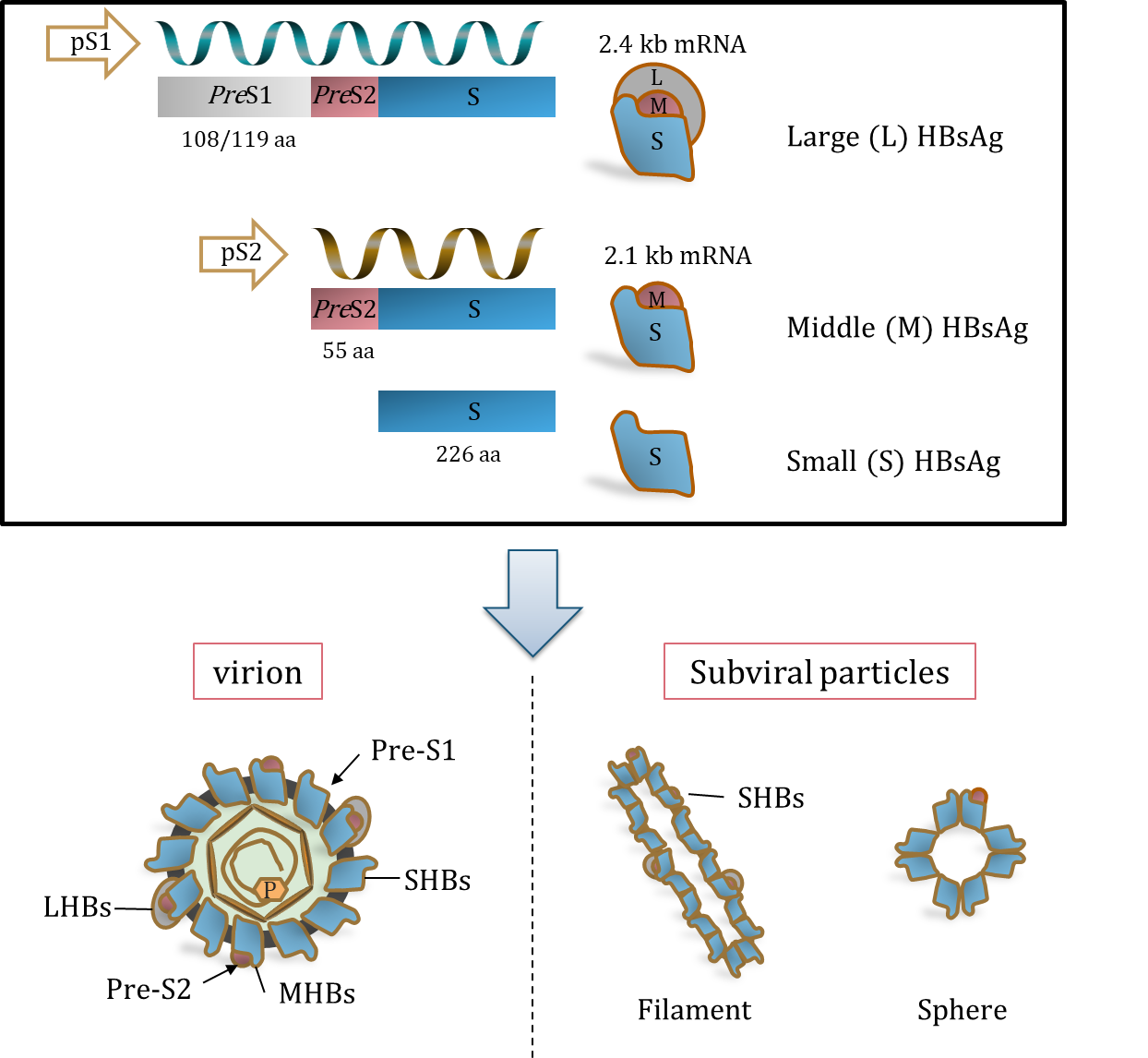 Figure 1 The transcription and expression of hepatitis B virus surface proteins. The three HBV surface proteins, LHBs, MHBs, and SHBs, are translated from two different mRNAs: LHBs are encoded by the preS1 promoter-initiated 2.4 kb subgenomic RNA; MHBs and SHBs are encoded by the preS2 promoter-initiated 2.1 kb subgenomic RNA. The 2.4 and 2.1 kb subgenomic RNAs share the same 3’ end and only differ in length due to differences at the 5’ end, which lead to different amino-terminal but identical carboxy-terminal regions of the three surface antigens. Therefore, LHBs contain preS1+preS2+S (389 or 400 aa residues), MHBs contain preS2+S (281 aa residues), and SHBs contain the S domain (226 aa residues) alone. For mature/infectious virions, LHBs, MHBs, and SHBs are present in the envelopes at a ratio of approximately 1:1:4. In addition, the major fraction of SHBs forms subviral particles (filaments and spheres) together with the minor parts of LHBs and/or MHBs. HBV: hepatitis B virus; LHBs: large surface antigens; MHBs: middle surface antigens; SHBs: small surface antigens.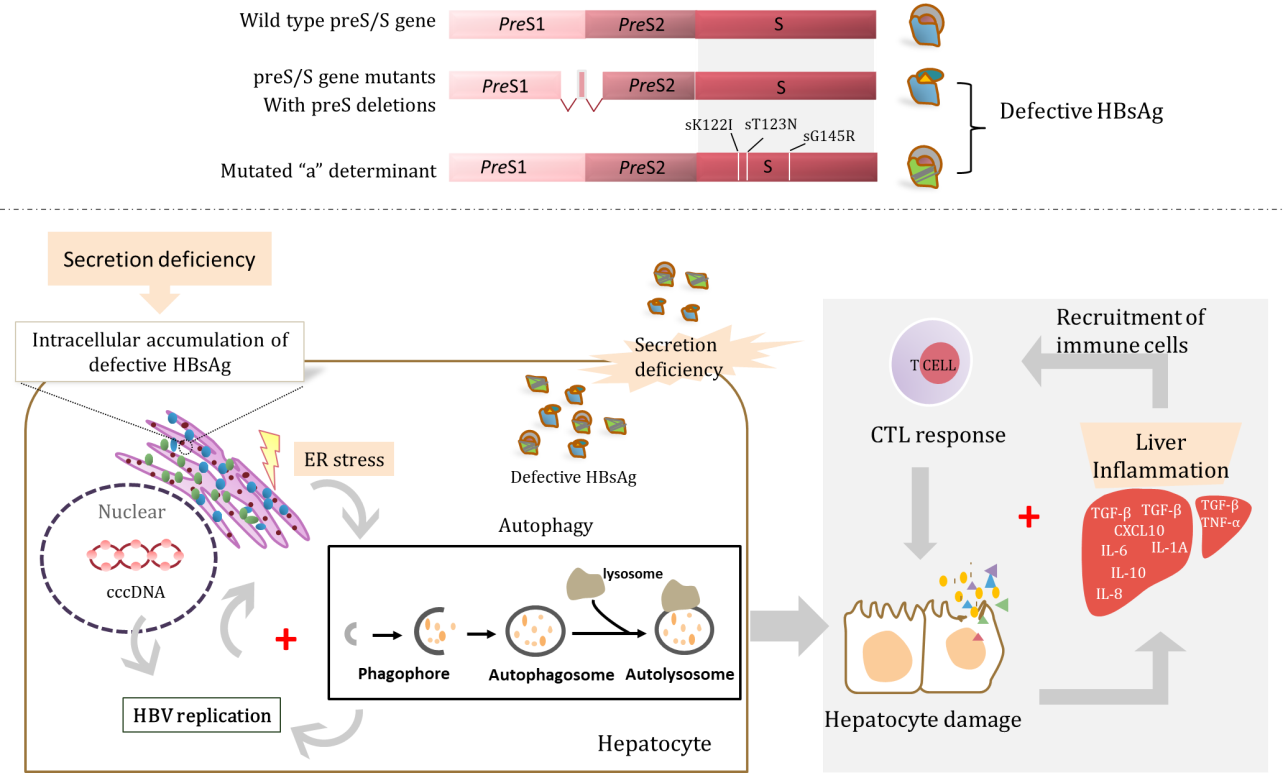 Figure 2 The proposed pathogenic role of mutated secretion-defective hepatitis B surface antigen in fulminant hepatitis. Defective surface antigens, such as preS deletions and mutations within the “a” determinant, may lead to secretion deficiency of HBsAg. Defective HBsAg can covalently promote closed circular DNA (cccDNA) synthesis and amplification, thus facilitating HBV replication. The intracellular accumulation of defective HBsAg can cause endoplasmic reticulum (ER) stress, subsequently trigger autophagy, and may further enhance HBV replication. The enhanced HBV replication, in turn, leads to accumulation of more defective HBsAg, possibly resulting in a positive feedback with unfavorable outcomes and hepatocyte damages. Inflammation may occur in the liver by recruiting immune cells. Cytotoxic T lymphocyte (CTL) response may be abnormally activated and damage infected hepatocytes, contributing to the progression of fulminant hepatitis. HBsAg: hepatitis B surface antigen.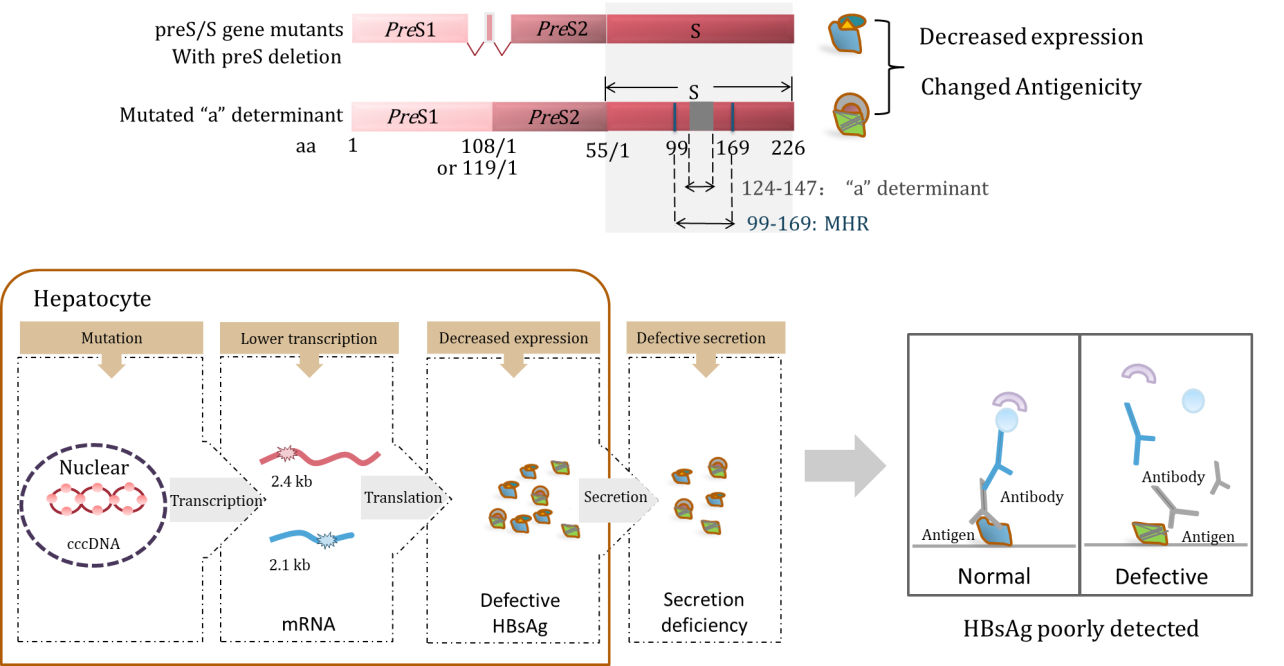 Figure 3 The relationship between the expression of defective surface antigens and occult hepatitis B virus infection. Surface antigen mutations, such as preS deletions, can impair the transcription of 2.4 and 2.1 kb HBV RNAs, leading to decreased levels of three HBV surface proteins. In addition, defective surface antigens with preS deletions and mutations within the “a” determinant are secretion deficient. Single or multiple mutations occurring within MHR between the aa residues 99–169 of SHBs, especially those within the “a” determinant between aa 124–147, can lead to conformational changes of HBsAg. Mutated HBsAg is poorly detected by immunoassays based on monoclonal antibodies, contributing to some cases of OBI. OBI: occult hepatitis B virus infection; HBsAg: hepatitis B surface antigen.